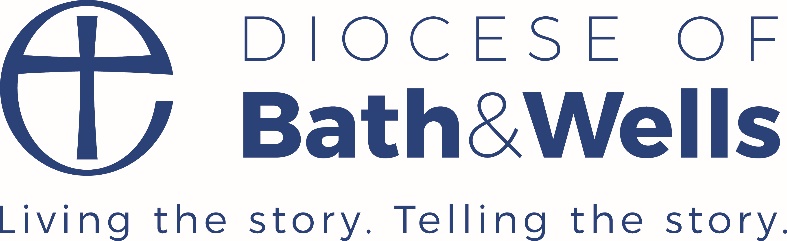 Governance StrategyStrong, effective, ethical governanceSeptember 2017The purpose of this strategy is to set out the Diocese of Bath and Wells’ approach to securing effective and ethical governance of its schools and its role in supporting this within the context of its core Vision and values, and local and national developments.  “In order to enable the continued development of successful schools, high quality governance is essential… The governance of our schools cannot be left to chance; schools need governors with the right skills and gifts to provide strategic oversight and direction.”A Diocesan Board of Education for the future – July 2013That they shall have life, life in all its fullness JOHN 10.10 Vision and Purpose There is a real aspiration within the Church of England to ensuring that its schools  are effective, rooted, distinctive and inclusive, and as such, governors as leaders within our schools are key partners in the achievement of this aspiration.   Schools need governors with the right skills and gifts to provide strategic oversight and direction. Given the rapidly shifting educational environment, there is an increased sense of accountability for standards and the quality of provision within our schools.  We have an expectation that we will support governors in our schools to uphold our Vision “That they shall have life, life in all its fullness” through  providing them with the tools to do so in order  to make our schools centres of excellence where all children thrive and flourishAims / Intended outcomesThe Ten Marks of a High Performing DBE ( July 2013 )  give a clear aspiration in terms of governance :“Governance and leadership in all diocesan schools are deemed good or better and every school has a sufficient number of high quality foundation governors in post to ensure good strategic governance.”We know that a strong, well-led governing body, supportive of the school, its staff and its mission, makes an important contribution to the school’s well-being and effectiveness.  Being a governor is a major piece of Christian and community service. Effective and values – led  governance in our schools We seek governance in all our schools which :Strives  for and achieves the highest possible standards of education and outcomes for our children Maintains  and develops  the Christian ethos and character of our schoolsUpholds and develops the core values and principles as embodied in our Vision John 10.10Ensures that there is clarity of Vision, ethos and strategic direction Provides clear and strong  strategic leadership and accountability and appropriate challenge Builds effective relationships  with its parish and community partners Has robust systems of self-review  in place which identify both strengths and areas for development for governing bodies Demonstrates impact on school performance and improvement Fulfils its statutory roles and responsibilities We will support and empower our governors to achieve these aims though :A culture of partnership and collaboration where the voice of governors is keyEnsuring that our shared vision is shared and developed and that church school distinctiveness is maintained and developed Nurturing our governors in developing their skills, knowledge and giftsUsing  a strong and shared evidence base including data and local intelligence so that we know our schools and their strengths and areas for development Enabling our governors to access high quality training, advice and up to date  information Working with key partners such as our local education authorities to provide a cohesive and clear package of support which is communicated effectively to our governors Responding to the needs of individual governing bodies as well as providing  a  core package of supportProviding direct services, brokering services or signposting to services as appropriate Growing our governance base by actively recruiting high quality governorsQuality assuring the core and wider offer of training and services Facilitating Peer to peer support networks  and the dissemination of good practice and case studies Monitoring the effectiveness of our strategy in terms of outcomes ContactsKey officers with responsibilities for governance School Improvement – Helen Fenn, Deputy Director of EducationSchool Organisation – Suzanne McDonald, Malcolm Barton Training – Jan Chandler OUR OFFER School Organisation Functions and process :  Instrument of governance, appointment of foundation governors, renewing of appointments, DBE Approval, Buildings and Premises : LCVAP, governor 10% liability in V A schoolsNew models : collaborations, academy conversion, MAT, advice and support , new builds, federationsLegal issues : reconstitution, new legislative requirements Training ( see Appendix ) Mapping tool School admissions School Effectiveness Headteacher recruitment Reviews of governance Deployment of National Leaders of Governance Strategic leadership, vision and ethosMonitoring and evaluation Quality of teaching and learning Ofsted preparationSkills audit Use of data Parental and community engagement and engagement with pupils Church School Distinctiveness – Training offer &  Advisor visits Churches and church schools in partnershipWays of working together Clerks to governors annual forumPromoting children’s spiritual development Church school distinctiveness for new governorsDeveloping an ethos group SIAMSHeadteacher recruitment Pupil voice How we will deliver / facilitate the delivery of the above offer Core package – direct deliveryBespoke training and response /support for individual FGBs / co-ordinated package of support for vulnerable schools facilitated by the Diocese Bespoke offer for MATs and LGBs Signposting and brokerage Facilitation of support networks including via the FEL network on governance The sharing of information between appropriate people and  bodies  supporting our schools, both within the Education department and beyond the Diocese,, such as LAs, MATs etc PartnershipsLocal authorities MATsRSCNational Governor’s Association National leaders of governanceTeaching School alliancesParishes Bath and Wells multi-academy trustDfEOfsted HMI Key Priorities September 2017 – January 2019To maintain and enhance our in-house  training offer To ensure that foundation governors are upskilled appropriately to fulfil their role To ensure that all governing bodies are aware of the implications of the new SIAMS Framework  To use both our own data analysis to identify governing bodies where schools are at risk and to work with appropriate partners to insure a package of support is in place.To actively recruit new foundation governors, ,members and directors To ensure that the education department current staffing and resources are robust and co-ordinated  in meeting the needs of this strategy To ensure that governors are fully aware of and supported in any choices they may make towards academisationTo ensure that governors within small rural schools are supported to secure governance within these settings. 